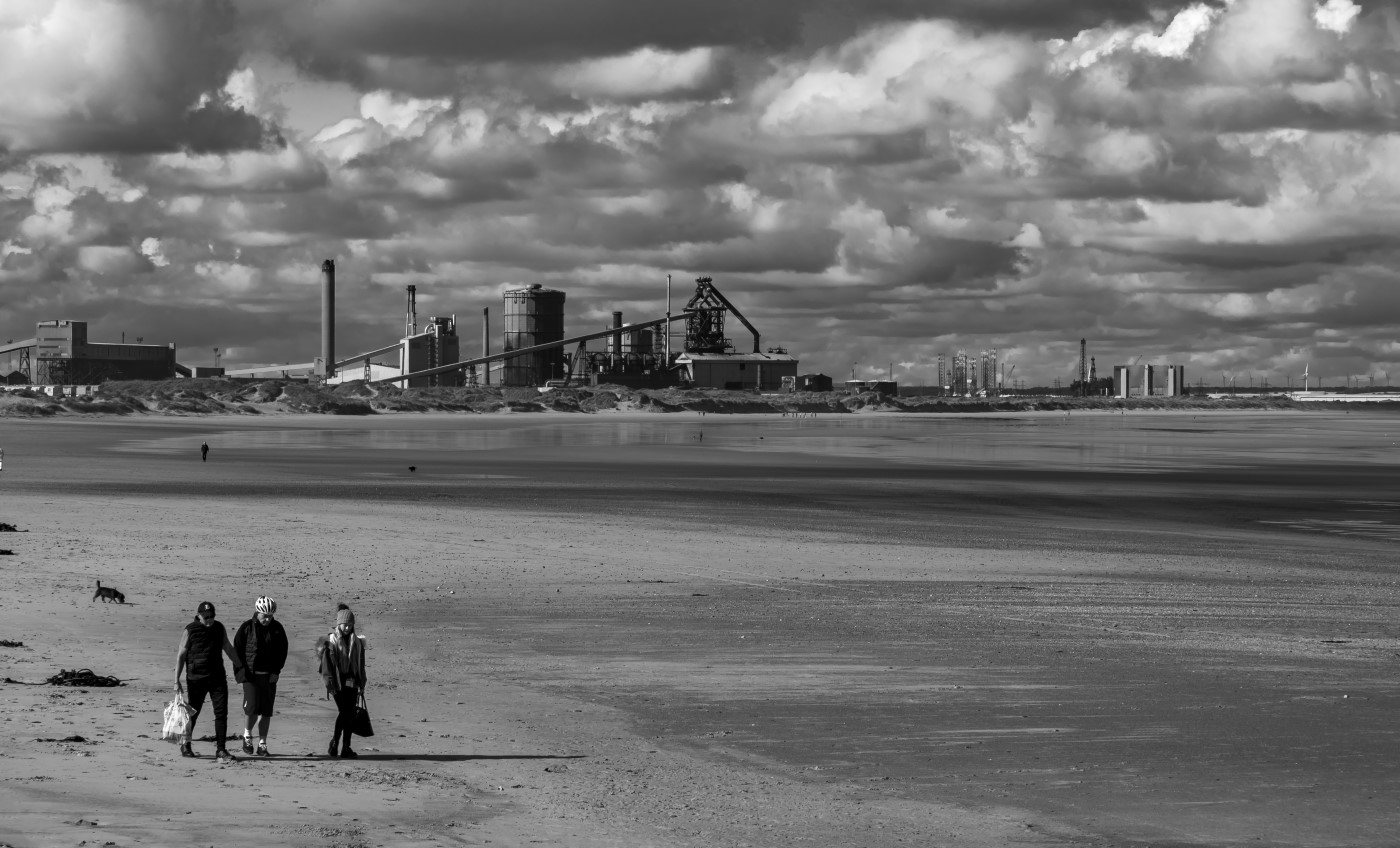 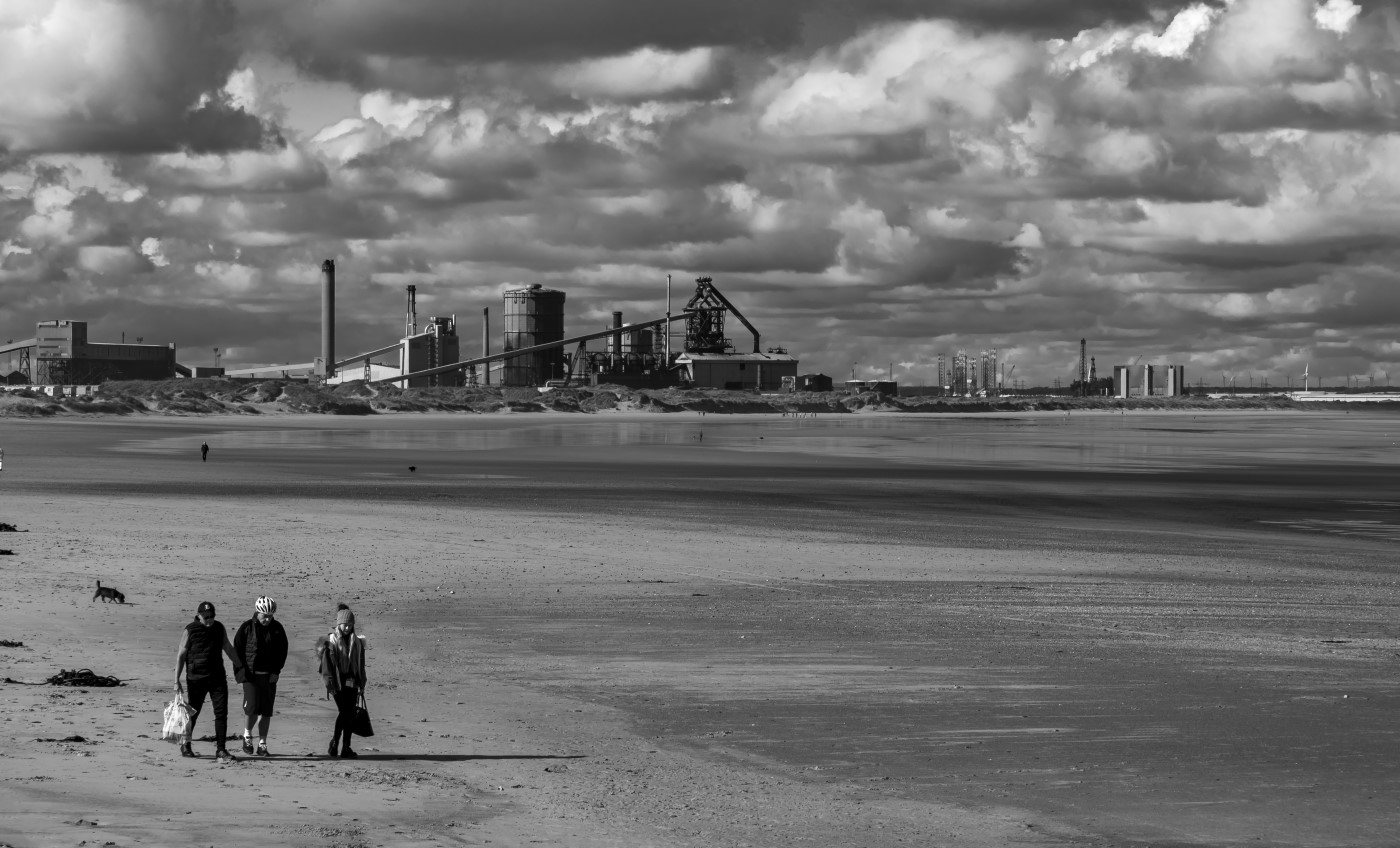 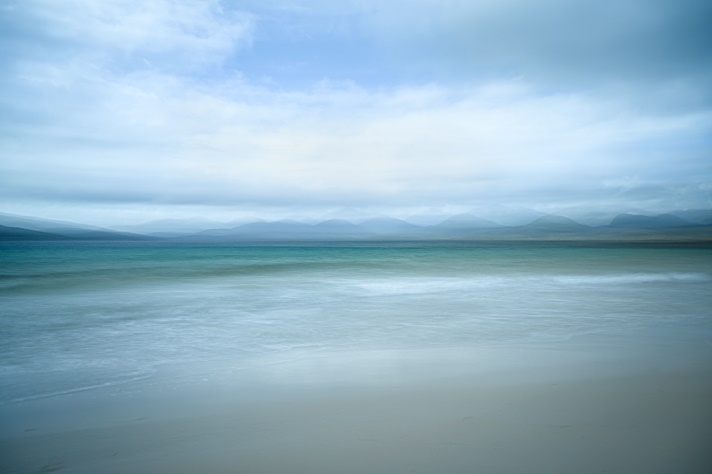 September 2020September 2020September 2020September 2020September 2020September 2020September 20202ndOpening night drinks and nibblesOpening night drinks and nibblesOpening night drinks and nibblesOpening night drinks and nibblesOpening night drinks and nibblesMembers bring images and explain how and why they produced them9thTim CossingsGuisborough CCTim CossingsGuisborough CCTim CossingsGuisborough CCTim CossingsGuisborough CCTim CossingsGuisborough CCA Kenyan Safari.16thDennis DunningDennis DunningDennis DunningDennis DunningDennis DunningDeveloping a Personal Approach to Photography23thFirst competitionFirst competitionFirst competitionFirst competitionFirst competitionJudge – Trevor Roxby30thRecorded LectureRecorded LectureRecorded LectureRecorded LectureRecorded LectureThe Art or Black and WhiteOctober 2020October 2020October 2020October 2020October 2020October 2020October 20207th7thMark BanksMark BanksMark BanksMark BanksLandscape Photographywww.markbanksphotography.com14th14thInterclub competition with Hartlepool CC Interclub competition with Hartlepool CC Interclub competition with Hartlepool CC Interclub competition with Hartlepool CC Hosted by Stockton CCJudge – Malcolm Boyd21st21st2nd Competition -theme ‘People)2nd Competition -theme ‘People)2nd Competition -theme ‘People)2nd Competition -theme ‘People)Judge – Dick McReaddie28th28thLes Forrester BA Hons Photo, ARPS DPAGB, EFIAP, BPE3*Les Forrester BA Hons Photo, ARPS DPAGB, EFIAP, BPE3*Les Forrester BA Hons Photo, ARPS DPAGB, EFIAP, BPE3*Les Forrester BA Hons Photo, ARPS DPAGB, EFIAP, BPE3*My Vision of PhotographyNovember 2020November 2020November 2020November 2020November 2020November 2020November 20204th4thRecorded Lecture   Recorded Lecture   Recorded Lecture   Recorded Lecture   The Art of Seeing11th11thPractical NightPractical NightPractical NightPractical Night18th18thNorton Tankard competitionNorton Tankard competitionNorton Tankard competitionNorton Tankard competitionJudge – David Stout EFIAP, DPAGB25th25thIT’s a Knock OutIT’s a Knock OutIT’s a Knock OutIT’s a Knock OutMembers bring 4 prints to be judged by membershipDecember 2020December 2020December 2020December 2020December 2020December 2020December 20202nd2ndNYSDA inter club portfolioNYSDA inter club portfolioNYSDA inter club portfolio9th9thDavid Beadle. ARPSSaltburn CC David Beadle. ARPSSaltburn CC David Beadle. ARPSSaltburn CC Inspired by FailureInspired by Failure16th16thChristmas PartyChristmas PartyChristmas PartyPie and peas/quizPie and peas/quizJanuary 2021January 2021January 2021January 2021January 2021January 2021January 20216th3rd Competition 3rd Competition 3rd Competition 3rd Competition Judge – Dave PhillipsJudge – Dave Phillips13thPractical Night Practical Night Practical Night Practical Night Subject to be decided on.Subject to be decided on.20ndNYSDA silver salver  portfolioNYSDA silver salver  portfolioNYSDA silver salver  portfolioNYSDA silver salver  portfolio27thThe Art of Black and White PhotographyThe Art of Black and White PhotographyThe Art of Black and White PhotographyThe Art of Black and White PhotographyRecorded Lecture from PAGBRecorded Lecture from PAGBFebruary 2021February 2021February 2021February 2021February 2021February 2021February 20213rd3rd4th  Competition -  theme ‘Creative’4th  Competition -  theme ‘Creative’4th  Competition -  theme ‘Creative’Judge – Colin HugillJudge – Colin Hugill10th10thRichard and Janet BurdonRichard and Janet BurdonRichard and Janet BurdonGreenland IcebergsGreenland Icebergs17th17thClub AV Night Club AV Night Club AV Night Members bring in their own presentations.Members bring in their own presentations.24th24thNCPF PortfolioNCPF PortfolioNCPF PortfolioMarch 2021March 2021March 2021March 2021March 2021March 2021March 20213rd3rd3rd5th Competition5th CompetitionJudge – Dave MurrellJudge – Dave Murrell10th10th10thSoftware nightSoftware night17th17th17thDavid and Sheila CoatesDavid and Sheila CoatesRoaming AboutRoaming About24th24th24thRichard SpeirsRichard SpeirsAn Evening with Richard SpeirsAn Evening with Richard Speirs31st31st31stImage of the year CompetitionImage of the year CompetitionJudge – Keith CollinsJudge – Keith CollinsApril 2021April 2021April 2021April 2021April 2021April 2021April 20217thAGMAGMAGM14thAnnual DinnerAnnual DinnerAnnual DinnerVenue to be confirmedVenue to be confirmedVenue to be confirmedCompetition detailsCompetition detailsCompetition detailsCompetition detailsCompetition detailsCompetition detailsCompetition detailsDate for EntriesDate for EntriesDate for EntriesJudging DateJudging Date1st Competition1st Competition1st Competition1st Competition1st Competition1st Competition1st Competition2/09/20202/09/20202/09/202023/09/202023/09/2020Interclub CompetitionInterclub CompetitionInterclub CompetitionInterclub CompetitionInterclub CompetitionInterclub CompetitionInterclub Competition23/9/202023/9/202023/9/202014/10/202014/10/20202nd Competition – theme ‘People’2nd Competition – theme ‘People’2nd Competition – theme ‘People’2nd Competition – theme ‘People’2nd Competition – theme ‘People’2nd Competition – theme ‘People’2nd Competition – theme ‘People’30/9/202030/9/202030/9/202021/10/202021/10/2020Norton TankardNorton TankardNorton TankardNorton TankardNorton TankardNorton TankardNorton Tankard28/10/202028/10/202028/10/202018/11/202018/11/20203rd Competition3rd Competition3rd Competition3rd Competition3rd Competition3rd Competition3rd Competition2/12/20202/12/20202/12/20206/01/20216/01/20214th Competition – theme ‘Creative’4th Competition – theme ‘Creative’4th Competition – theme ‘Creative’4th Competition – theme ‘Creative’4th Competition – theme ‘Creative’4th Competition – theme ‘Creative’4th Competition – theme ‘Creative’13/01/202113/01/202113/01/20213/02/20213/02/20215th Competition5th Competition5th Competition5th Competition5th Competition5th Competition5th Competition10/02/202110/02/202110/02/20213/03/20213/03/2021Print and Digital Image of the YearPrint and Digital Image of the YearPrint and Digital Image of the YearPrint and Digital Image of the YearPrint and Digital Image of the YearPrint and Digital Image of the YearPrint and Digital Image of the Year10/03/202110/03/202110/03/202131/3/202131/3/2021Hand in date for: NYSDPA Competition TBA                                NCPF Competition      TBAHand in date for: NYSDPA Competition TBA                                NCPF Competition      TBAHand in date for: NYSDPA Competition TBA                                NCPF Competition      TBAHand in date for: NYSDPA Competition TBA                                NCPF Competition      TBAHand in date for: NYSDPA Competition TBA                                NCPF Competition      TBAHand in date for: NYSDPA Competition TBA                                NCPF Competition      TBAHand in date for: NYSDPA Competition TBA                                NCPF Competition      TBAMeetings are held between 7.30 and 9.30 at: Room 3Elmwood Community Centre53 Darlington RoadHartburnStockton-on-TeesTS18 5EPFor more details call Steve Smith on 01642 588604 or  email on s.smith440@ntlworld.com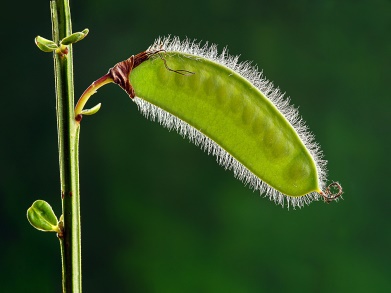 Meetings are held between 7.30 and 9.30 at: Room 3Elmwood Community Centre53 Darlington RoadHartburnStockton-on-TeesTS18 5EPFor more details call Steve Smith on 01642 588604 or  email on s.smith440@ntlworld.comMeetings are held between 7.30 and 9.30 at: Room 3Elmwood Community Centre53 Darlington RoadHartburnStockton-on-TeesTS18 5EPFor more details call Steve Smith on 01642 588604 or  email on s.smith440@ntlworld.comMeetings are held between 7.30 and 9.30 at: Room 3Elmwood Community Centre53 Darlington RoadHartburnStockton-on-TeesTS18 5EPFor more details call Steve Smith on 01642 588604 or  email on s.smith440@ntlworld.comMeetings are held between 7.30 and 9.30 at: Room 3Elmwood Community Centre53 Darlington RoadHartburnStockton-on-TeesTS18 5EPFor more details call Steve Smith on 01642 588604 or  email on s.smith440@ntlworld.comMeetings are held between 7.30 and 9.30 at: Room 3Elmwood Community Centre53 Darlington RoadHartburnStockton-on-TeesTS18 5EPFor more details call Steve Smith on 01642 588604 or  email on s.smith440@ntlworld.comMeetings are held between 7.30 and 9.30 at: Room 3Elmwood Community Centre53 Darlington RoadHartburnStockton-on-TeesTS18 5EPFor more details call Steve Smith on 01642 588604 or  email on s.smith440@ntlworld.comJoyce Scott – Digital Image of the year 2019 -2020Joyce Scott – Digital Image of the year 2019 -2020Joyce Scott – Digital Image of the year 2019 -2020Joyce Scott – Digital Image of the year 2019 -2020Joyce Scott – Digital Image of the year 2019 -2020Joyce Scott – Digital Image of the year 2019 -2020Joyce Scott – Digital Image of the year 2019 -2020Club OfficersClub OfficersLife Vice PresidentBill HopperChairSteve Smith LRPSVice ChairVacancySecretarySue Tyerman LRPSTreasurerSue Tyerman LRPSCompetition SecretaryBrian Swales LRPSProgramme SecretarySteve Smith LRPSPublicity OfficerCommittee MembersKen MesshamVacancyVacancyLadder Competition SecretaryJohn BuxtonProjectionistKen MesshamDeputy ProjectionistRobert ThomasNCPF RepresentativeMike VaseyNYSDPA RepresentativeAndy GunnWebmasterBrian Swales LRPSWebmasterSue Tyerman LRPSTo contact the club:Call Steve Smith on 01642 588604Email s.smith440@ntlworld.comTo contact the club:Call Steve Smith on 01642 588604Email s.smith440@ntlworld.com